GCSE PE 01/05/2020Recap of last lesson:Make a list of the SKILL related fitness aspects of a sport you take part in. Create a table with the skill related aspects in the left-hand column. In the right-hand column explain how you use these components when playing or performing.Fitness Test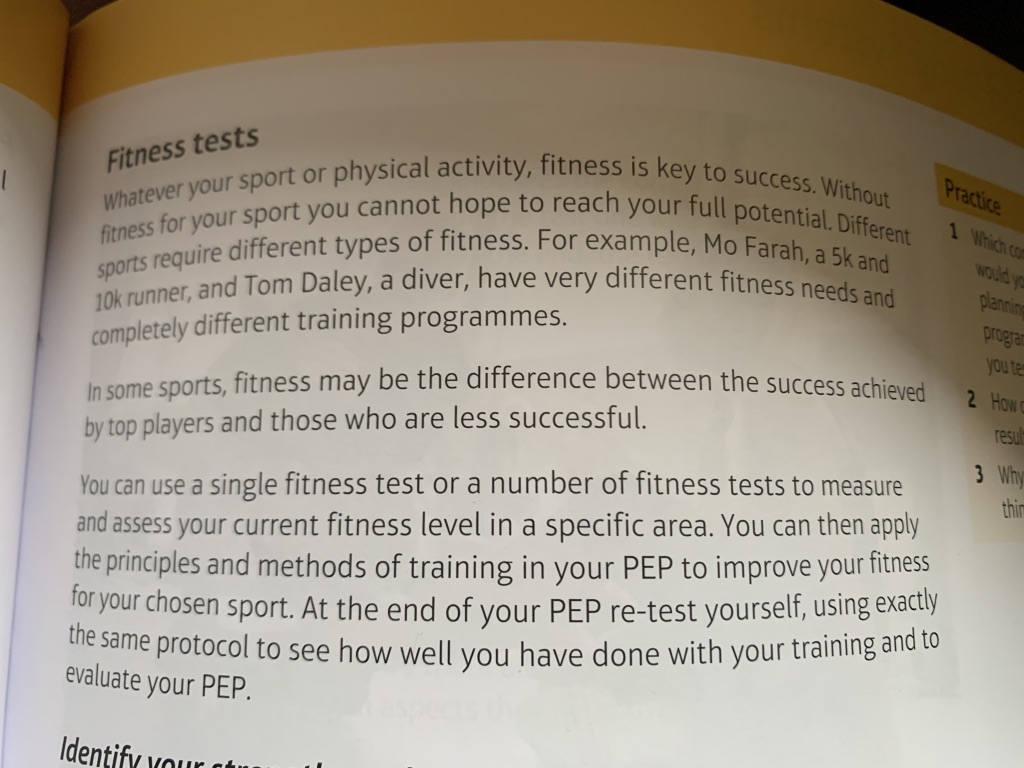 Please research the following about fitness tests:Identify your strengths and weaknesses……………………………………………………………………………………………………………………………………………….……………………………………………………………………………………………………………………………………………….……………………………………………………………………………………………………………………………………………….……………………………………………………………………………………………………………………………………………….……………………………………………………………………………………………………………………………………………….……………………………………………………………………………………………………………………………………………….Monitor progress……………………………………………………………………………………………………………………………………………….……………………………………………………………………………………………………………………………………………….……………………………………………………………………………………………………………………………………………….Give yourself an incentive……………………………………………………………………………………………………………………………………………….……………………………………………………………………………………………………………………………………………….……………………………………………………………………………………………………………………………………………….Choosing the right fitness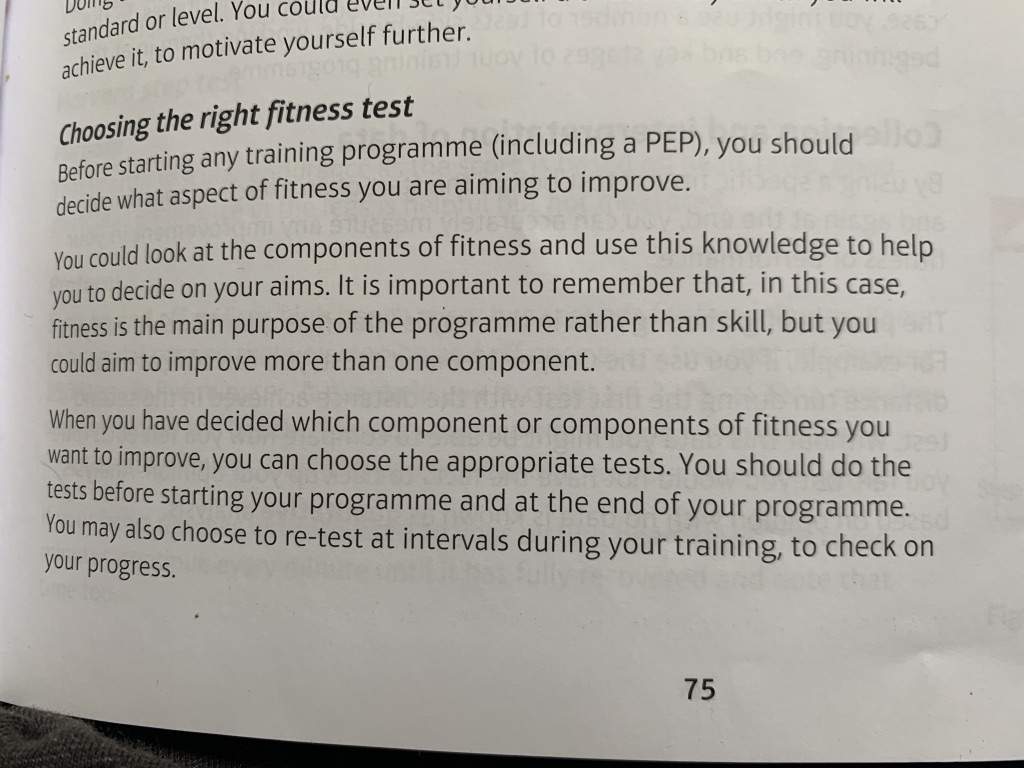 Quantitative analysis……………………………………………………………………………………………………………………………………………….……………………………………………………………………………………………………………………………………………….Qualitative analysis……………………………………………………………………………………………………………………………………………….……………………………………………………………………………………………………………………………………………….Protocol……………………………………………………………………………………………………………………………………………….……………………………………………………………………………………………………………………………………………….Continue overleafResearch all of these fitness test you must in include the purpose (which fitness component it tests) the Protocol and what type of data the test collects.  You can display it any way you like.Copper 12-minute run test 										One-minute press-up testHarvard step test												One-minute sit-up testHand grip strength test													30m SprintVertical jump/Sargent jump test											Sit and reach test